Broj:08-11-6-103/22-7Konjic, 10.05.2022. godine	Na osnovu Javnog poziva za podnošenje zahtjeva za podsticaj u poljoprivrednoj proizvodnji broj:08-11-6-103/22 od 17.01.2022. godine, te Zapisnika o završenom javnom pozivu, Komisija o b j a v lj u j ePRELIMINARNU LISTU KORISNIKA SREDSTAVA za podsticaj u poljoprivrednoj proizvodnji u 2022. godiniIPravo na podsticaj su ostvarili sljedeći korisnici po tačkama Javnog poziva kako slijedi:LISTA KORISNIKA PODSTICAJA U POLJOPRIVREDNOJ PROIZVODNJI A. Podsticaj za animalnu proizvodnjuPregled korisnika koji mogu ostvariti pravo na podsticaj za animalnu proizvodnju – Dijagnostika goveda putem Udruženja „FARMER“1. Ajanović  Taiba2. Ajanović Abas3. Alibegović Emin4. Alibegović Mehmed5. Alihodžić Esma 6. Ajanović Fehim 7. Amir Nikšić8. Avdibegović Adnan9. Avdibegović Mujo10. Bahtijar Huso11. Balić Amela12. Bebek Mijo13. Brkan Šećo14. Dragan Pekić15. Husejnbegović Edin16. Jusufbegović Hidajet17. Jusufbegović Mustafa18. Jusufbegović Samir19. Jusufbegović Senad20. Jusufbrgović Ahmo21. Nuhbegović Emir22. PR Agroprodukt23. PR Agrosan 24. PR Bela25. PR Brkan26. PR Farma Avdibegović27. PR „Stap – Milk“28. PR „Repovci“ 29. PR „Obrt Novalić“ 30. Sultanić Halil31. Trešnjo Zejnil32. TUD „Maksumić Komerc“33. ZZ „Borci“ Zaključno sa rednim brojem 33.Pregled korisnika koji mogu ostvariti pravo na podsticaj za animalnu proizvodnju – Preventiva u ovčarstvu i kozarstvu putem Udruženja „FARMER“Avdić MirzetaBahtijar HusoBajić Osman Baraković RefikBaraković Halid  Bebek MijoBiber HamidBiber HasanBoloban JasminaBrkan AnisBrkan ElvirBrkan ŠećoČomaga ŠerifČomor RamoĆatić DžemalĆibo JusufĆorić IbroDaut NezirDaut SafetDelić MunirDelić SalkoDuran AzedinaFišić MujoFišić VelijaFišić Sejo Gabela OmerGranulo HusoGranulo SalkoHabibija ŠerifHajdar MujoHakalović FikretHakalović SelmoHalilović ŠefikaHebibović MevludinHejub ŠemsoHrnjica IsmetHusejinbegović AhmoHusejnbegović EdinImamović HamidJablić SabahudinJurić NikicaJusufbegović AhmoJusufbegović MuhamedKarić EsadKezo MuameraKuljanin RadoslavKuribak NovakLandžo SamirLavić ŠabanLešo SehminMacić Amir-DubočaniMacić Amir-GruščaMacić DervoMacić EkremMacić ElvedinMacić JasminMacić KemoMacić MuminMacić VahidMacić ZajkoMaksumić ĐevadMarčinko Karlo Marčinko IvicaMemić FadilMiljević MilošMuharemović BećirMušinović AzizNovalić ĆamilNovalić MiralemNovalić SafetNovalić ŠabanNovalić ZehroPehar JerkoPinjić HimzoPotur AzemPotur MirsadPoturović EsmaPR “Ekoprodukt Borci” Sedin MaksumićPR “Ali” Alija PintolPR “Brkan” Sejo BrkanPR “Farma Avdibegović” Eldin AvdibegovićPR “Matica” Izet TrnkaPR “Šoljić” Sulejman ŠoljićPR ”Agrosan” Hakija MacićPR ”Eko-Produkt”  Mediha HodžićPR ”Lisin”  Asif JusufbegovićPR ”Mrvica”  Dženana BolobanPR „Farma Boloban“ Muamer Boloban PR „Obrt Novalić“ Nedim Novalić  Razić EmirSalihović JasminSmajić MehoSudar NikolaSultanić RasimŠljivo ArminŠljivo HalilŠpago SafetŠunj AzizŠurković Asim100.Trešnjo Husnija101. TUD “Maksumić Komerc”102. Voloder Fahira103. Zatega Amir104. Zelić FeridZaključno sa rednim brojem 104.Pregled korisnika koji mogu ostvariti pravo na podsticaj za animalnu proizvodnju – Preventiva u pčelarstvu putem Udruženja „ROJ“Alibašić SamirAlibašić IbrahimAvdić ArnelaAgić Elvedin Beha AsimBeha SamirBisić EmiraBoloban ArminBoloban RedžoBoloban Nermin Bozalija OsmanBukvić AdnanBuljina IbrahimCero JasminČorbo ElvedinĆibo KemoĆukas IsmetDuranović AvdoDuranović ElvirDuranović ZuferDuvnjak NadžidaDžajić EsoDžajić MesudDžajić RašidĐipa HusoFaladžić MehoFaladžić MujoFišić EmiraFišić MirsadGagula SenadaHakalović AdvijaHaketa AhmetHajduk SeadHalilović DervoHalilović FikretHalilović IsmetHalilović KasimHalilović RasimHalilović VahidinHasagić FetahHebib Hamid Hebibović AdisHebibović IbroHerić Adis Herić HimzoHerić RamizHerić SelimHerić Zijad Hujdur  Muharem Jahić ŠefikJazvin Husein Jugović KasimJozić Domin  Kadić Rasim Kadić Mustafa Kasalo DžemalKašić Sead Kašić Vahidin Kezo Miralem Korić Dževad Korić ŠerifKovačević Armin Kraljušić Nail Landžo Samir Lapo Himzo Lapo Muhamed Lenjinac Smajil Lepara Vahida Lipovac Ismet Lojić AlmirLulak Adis Macanović Fuad Macić Muho Makan Alija Mehić Halid Mehić Muharem Mehić Redžo Memić Almir Mešukić Dino Mešukić Miralem Miljević Suad Moro Salko Mravović Salem Muharemović BećirMuhibić ĆazimMuhibić DževadMujak AlmisMujak MirzijaMujak Said Mujić EdinMujić SalkoMušinović ŠabanNefer Salih Nezirević AlijaNovalić AdmirNovalić DžemilNuhanović AhmetNuhić BegoOmerović Sejo100.Padalović Elvin101.Pilav Alija 102.Peko Željko103.Pirija Murat104.Potur Almir105.Potur Azem106.Poturović Šerif 107.PR „Pčelarstvo Macić“ Vl.Senad Macić108.PR “ Faladžić“ Vl. Faladžić  Huso109.Pr Hrnjica 110.Pripo Fikreta111.Pripo Muharem112.Radmanić Ineni113.Ramić Hidajet114.Redžić Derviš115.Rizvanović Esad116. Rustić Izet117. Ružić Ivica118. Sitar Alema119. Spiljak Nermin120. Spiljak Zaim121. Šabanović Mujo122. Šoljić Fazila123. Terzić Ekrem124. Tinjak Fehrat  125. Tinjak Halil126. Tinjak Muradif127. Tinjak Nazif128. Trešnjo Abdurahman129. Tucaković Halil130. Tucaković Mirsad131. Vođo Haso132. Zukić FikretZaključno sa rednim brojem 132.LISTA KORISNIKA PODSTICAJA U POLJOPRIVREDNOJ PROIZVODNJI B. Podsticaji za Biljnu proizvodnju:a) Program preventivnih mjera u biljnoj proizvodnjiAlibegović Osman 		Arnaut Zijad 		Balić Duran  Cero Nasiha Cokoja Almir Čohković Armin Čohodar Bajro Čorbađić Remzo   Ćibo Duran   Džino  Fadil  Džino Himzo Fišić Anis Fišić Asim Graho Edin  Graho Ermin Graho Miralem  Graho (Šerif) MiralemGraho Mujo Graho Sadeta Graho UzeirHaketa Edhem Hakalović Sejdo Hondo Hasan Hondo VejsilHondo Izeta Hondo Mehmed  Hondo Muris Hrnjica Elvedina Hrnjica Hasib Hrnjica Ismet Hrnjica Muharem Hrnjica Nesib Hrnjica Ragib Hrnjica Šaban Hrnjica Šaćir Jahić Šefik Karkelja Emina Kozarić IvicaKovačević Armin Kovačević Ismet  Kovačević Ramiz Kovačić Hamdija Lepara Vahida Lipovac Ismet Lipovac Osman Macanović Emil Maksumić Đevad Maksumić Sulejman Mezit EdinMujak Mirzija Mujak Osman Mujala HamzaMujala MuzaferNikšić Hasan Novalić Izet Omerović Edin Omerović SenaidPerva Osman PR „Agroprodukt“ PR „Duro“ PR „Ekoprodukt Borci“ PR „Adis“PR „Tarik – Prom“ PR „Turković“ PR „Šoljić“Ramić Sejid PR „Agrosan“  Sitar MehoSakić Kemo Sarajlić Asaf Sarajlić Sejo PR „Agronuhić“Smajić Esad Smajić Asim Smajilhodžić Muhamed Subašić Adnan Subašić Haris Subašić Sejad Teletović Sabit Topalović Aziz Topalović Mustafa Topalović Nijaz Topalović Samir Turak Atif Turković Adem  Zelić ElvisZaključeno s brojem 86.LISTA KORISNIKA PODSTICAJA U POLJOPRIVREDNOJ PROIZVODNJIC. Investiranje u poljoprivredna gazdinstva:a) Nabavka nove poljoprivredne mehanizacije i opreme za razvoj poljoprivredne proizvodnjeAjanović AbazAlibašić IbrahimAlihodžić EsmaAvdić ArnelaAzinović NikolaBalić AmelaBebek MijoBoloban ArminBoloban NerminBuljina IbrahimĆosić IslamDelić SalkoFaladžić MujoFaladžić NusretFARMA Avdibegović Fišić MujoFišić NermanHadžajlija DenisHalilović AlmaHalilović FikretHalilović VahidinHebibović MevludinHerić NerminJurić NikicaJusufbegović AhmoKadić MustafaKatana MarioKorić DževadKorić EsadKorić SmailaKozarić IlijaKožul IvanLipovac AsimMacić HalilMakan AlijaMaksumić MahoMaksumić ŠefikMarić ŠčepoMehanoli JasminMezit KasimMezit RasimMujić EdinMušić ElvedinNuhbegović EmirOPZ KonjicPerva AlijaPervan MirsoPilav AlijaPotur AzemPR LisinRadmanić EdinRamić AmelRizvanović EsadRužić IvicaSalihović JasminSevad BolobanSIN NeretvicaSitar AlemaSultanić HajrudinŠabanović IbroŠljivo ArminŠteta EnverŠteta ZijadTinjak DervoTopalović Hamed	Zaključno sa rednim brojem 65.b) Nabavka sistema za navodnjavanje „Kap po kap“Alihodžić HalidBoloban RedžoBoloban RefikCakić DenisCero NasihaDžino HimzoGraho (Enes) MiralemGraho ErminGraho MujoHerić HikmetHondo HasanHondo MehmedHondo MurisHrnjica ElvedinaHrnjica IsmetHrnjica RagibKovačević ArminKovačević RamizMacanović EmilMujala MuzaferPoturović ElvedinaPR „Tarik prom“Sarajlić AsafSmajić AsimSmajić EsadSmajilhodžić MuhamedSubašić AdnanSubašić HarisSubašić SejadTinjak NusretaZaključno sa rednim brojem 30.LISTA KORISNIKA PODSTICAJA U POLJOPRIVREDNOJ PROIZVODNJI D. Ostala vrsta novčanih podsticaja:a) Organska proizvodnja1. Duranović Avdo 2. PR „Faladžić“ Vl. Faladžić Huso 3. PR „Pčelarstvo Hrnjica“ Vl. Hrnjica SalemZaključno sa rednim brojem 3.b) Podrška registrovanim obrtnicima u svim poljoprivrednim proizvodnjama za sufinansiranje doprinosaPR ''Adis''PR ''Agronuhić''PR ''Agroprodukt''PR ''Agrosan''PR ''Ali''PR ''Amex''PR ''Avdibegović A.''PR ''Bella''PR ''Bio Food''PR ''Duro''PR ''EKO-PRODUKT''PR ''Ekoprodukt Borci''PR ''Farma Boloban''PR ''Izvor zdravlja''PR ''Matica''PR ''MiM''PR ''Mrvica''PR ''Novalić''PR ''Pčelarstvo Hrnjica''PR ''Repovci''PR ''Šoljić''PR ''Tarik Prom''PR ''Turković''Zaključno sa rednim brojem 23.IIKorisnici koji nisu ostvarili pravo na podsticaj su:Herić Adis  Pajić MirzoIIIKorisnici koji su aplicirali na Javni poziv imaju pravo prigovora na preliminarnu listu u roku od pet (5) radnih dana od dana objave liste.Prigovor se podnosi Komisiji putem Službe za privredu, finansije i društvene djelatnosti na protokol Općine Konjic.Komisija razmatra pristigle prigovore i dostavlja prijedlog Konačne liste Načelniku Općine. IVKorisnici koji ostvare podsticaj za tačke A. Podsticaj za animalnu proizvodnju (udruženja) i tačke C. Investiranje u poljoprivredna gazdinstva pod a) i b) će potpisati ugovor o međusobnim pravima i obavezama za dodijeljena novčana sredstva, dok će za ostale biti donesene pojedinačne odluke o odobravanju finansijskih sredstava.V	O mjestu i terminu potpisivanja ugovora korisnici će biti obaviješteni putem web stranice Općine Konjic kao i oglasne ploče.	K O M I S I J A  						  ZA  PROVOĐENJE  JAVNOG  POZIVA Bosna i HercegovinaFederacija Bosne i HercegovineHercegovačko – neretvanski kantonOpćina Konjic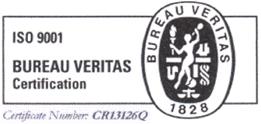 